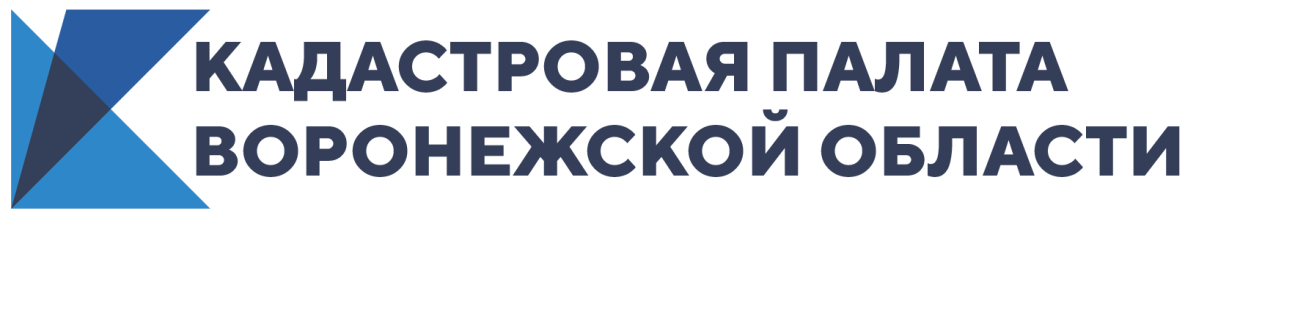 Воронежцы смогут бесплатно получить консультацию по вопросам различных сделокКадастровая палата Воронежской области проведет неделю горячих линийФедеральная кадастровая палата Росреестра с 26 по 30 апреля 2021 года проводит неделю консультаций во всех регионах Российской Федерации по вопросам сделок купли-продажи недвижимости. Кадастровая палата Воронежской области присоединяется к всероссийской акции. Мероприятие пройдет в формате горячих линий по телефону: 8 (473) 327-18-99. В течение недели с 10:00 до 13:00 воронежцы смогут обратиться за консультацией специалистов по вопросами проведения различных сделок с недвижимостью, необходимых документов для оформления жилья, способов проверки объектов недвижимости перед покупкой и др.Проведение консультаций в формате горячей линии способствует росту правовой грамотности населения, что позволяет сократить количество отказов в регистрации и возвратов документов, снизить риски неправильной трактовки законодательства, а также обезопасить граждан от проведения непрозрачных сделок.В этот раз в ходе Всероссийской недели консультаций эксперты расскажут:Как получить сведения из Единого государственного реестра недвижимости?Как происходит оформление регистрации прав собственности?Как избежать излишнего налогового бремени и не попасть под штрафные санкции?Как определить кадастровую стоимость объекта недвижимости?Как использовать материнский капитал? Какие документы нужно подать собственнику недвижимости при смене фамилии? Как получить и воспользоваться сертификатом электронной подписи? «Оказание разъяснительной и консультационной помощи гражданам России является для нас одной из приоритетных задач. Благодаря горячим линиям, которые мы проводим несколько раз в год, у любого жителя нашей страны есть возможность получить ответы на интересующие вопросы от экспертов в режиме реального времени. Мы прикладываем все усилия, чтобы оперативно помогать гражданам, поэтому принимаем обращения не только по телефону, но и по электронной почте и в социальных сетях», – прокомментировал и.о. начальника Управления по связям с общественностью Федеральной кадастровой палаты Росреестра Евгений Мохин.Для Федеральной кадастровой палаты Росреестра проведение горячих линий уже стало традиционным мероприятием. Ежегодно во время Всероссийской недели консультаций тысячи россиян получают помощь квалифицированных специалистов в решении различных вопросов, касающихся сделок с недвижимостью.Контакты для СМИ Кадастровая палата Воронежской областител.: 8 (473) 327-18-92 (доб. 2429 или 2326)press@36.kadastr.ru